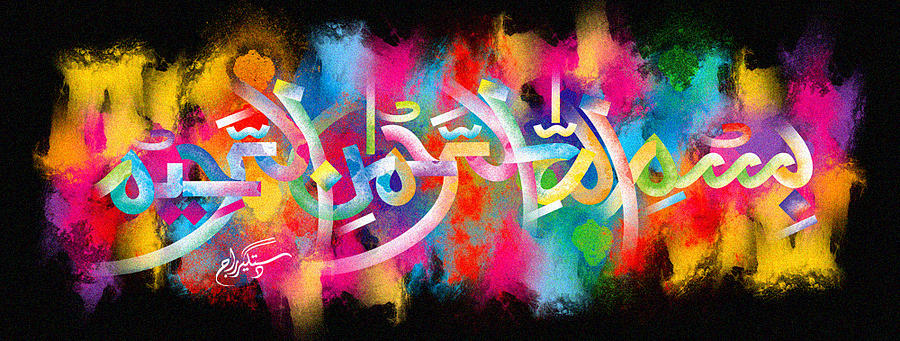 The Miracle First Fig of 5th October 2015The Exclusive Islamic Miracle Photographs of Dr Umar Elahi AzamMonday 5nd October 2015Manchester, UKIntroductionThe Name of Allah  was made ny natural stripe markings in 3 places on the exterior surface of this fig.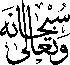 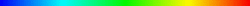 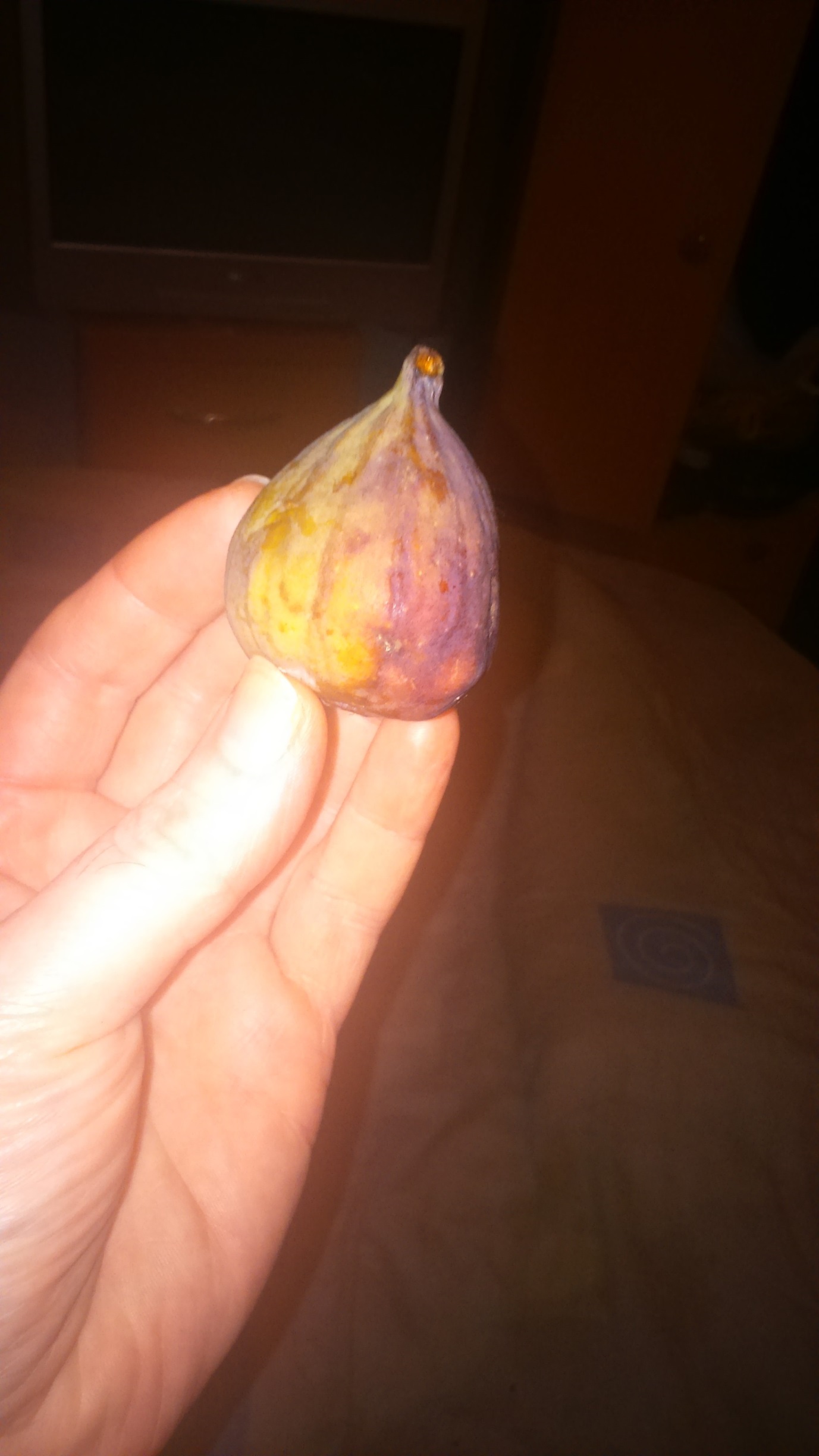 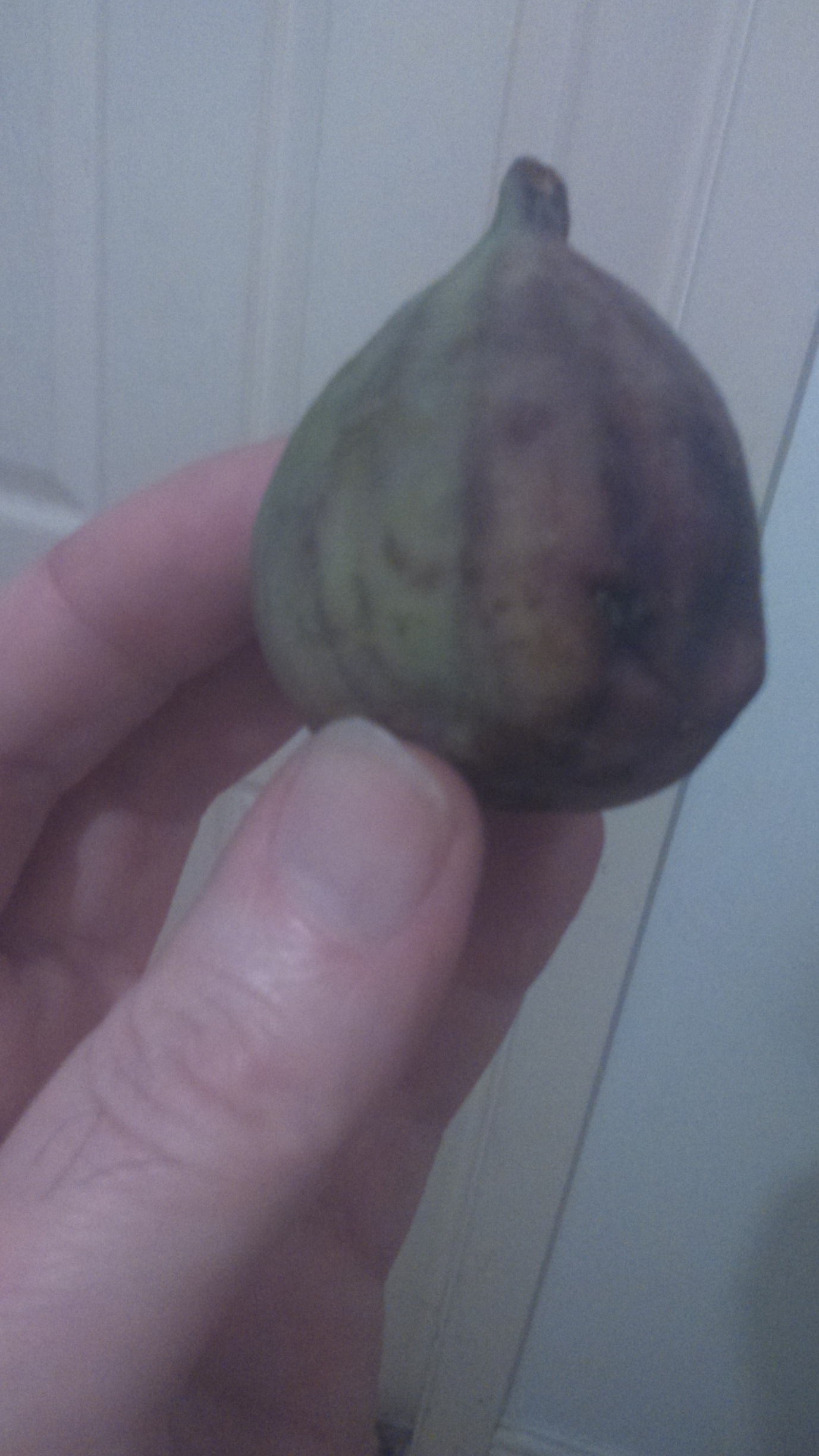 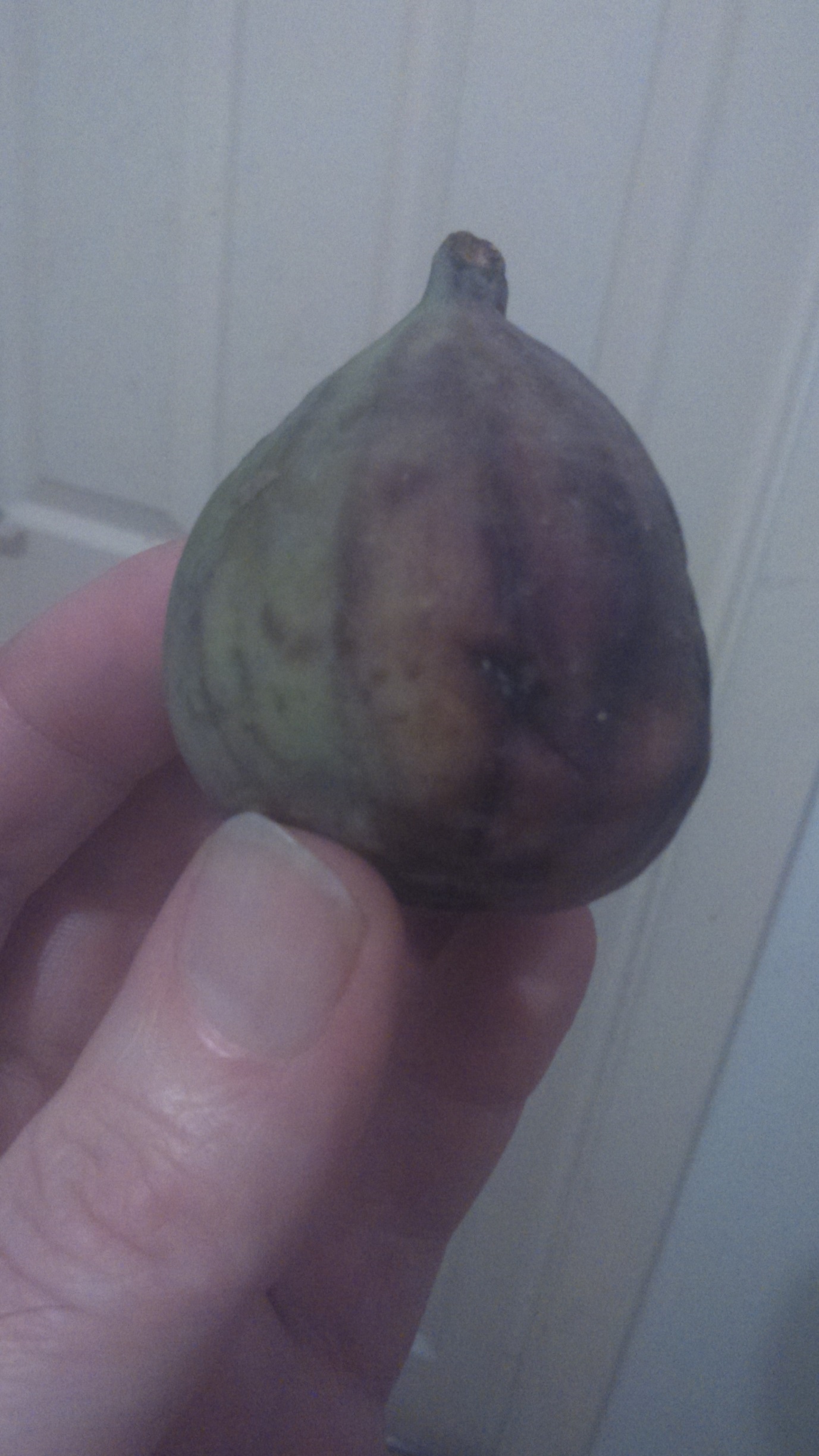 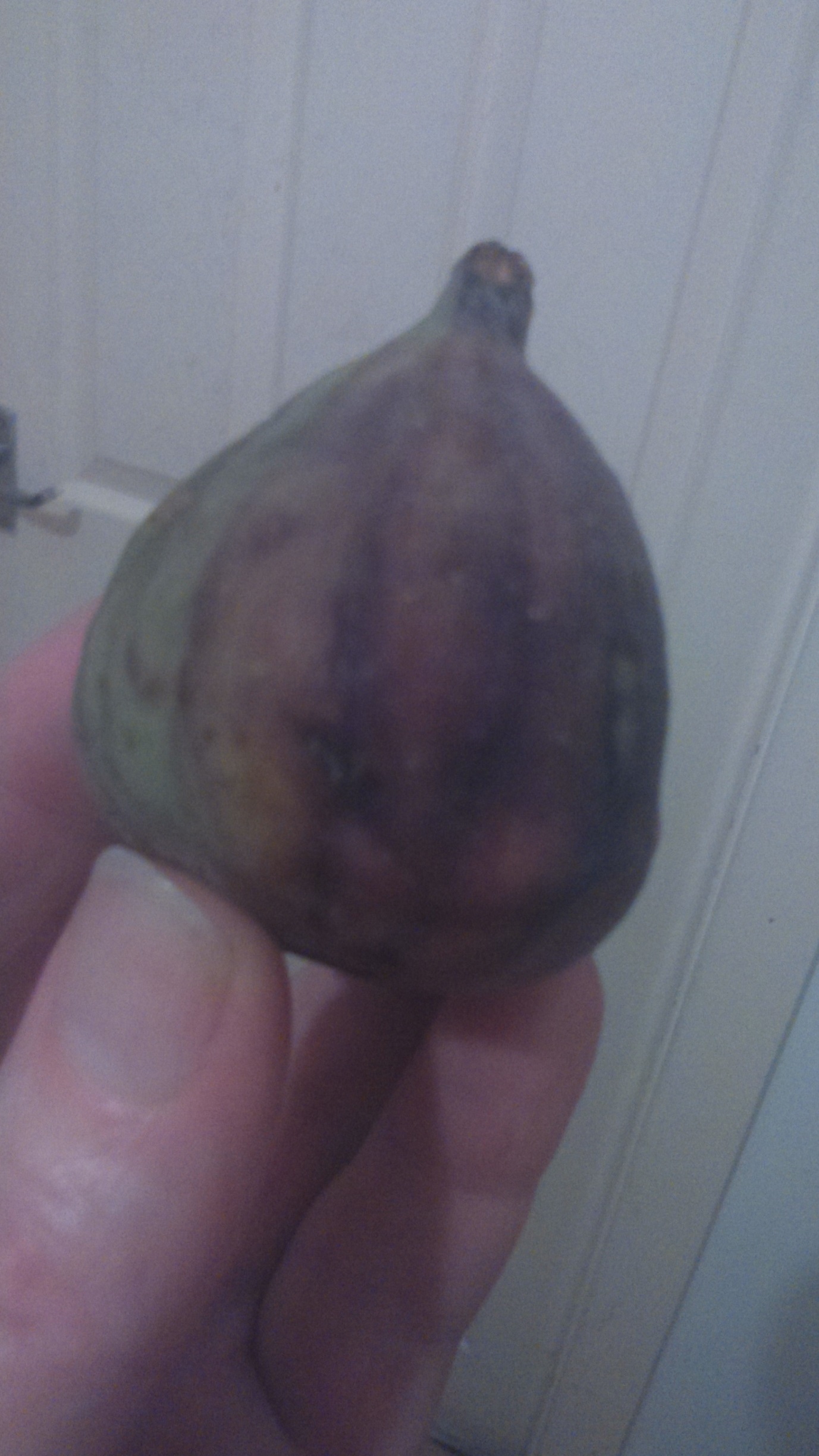 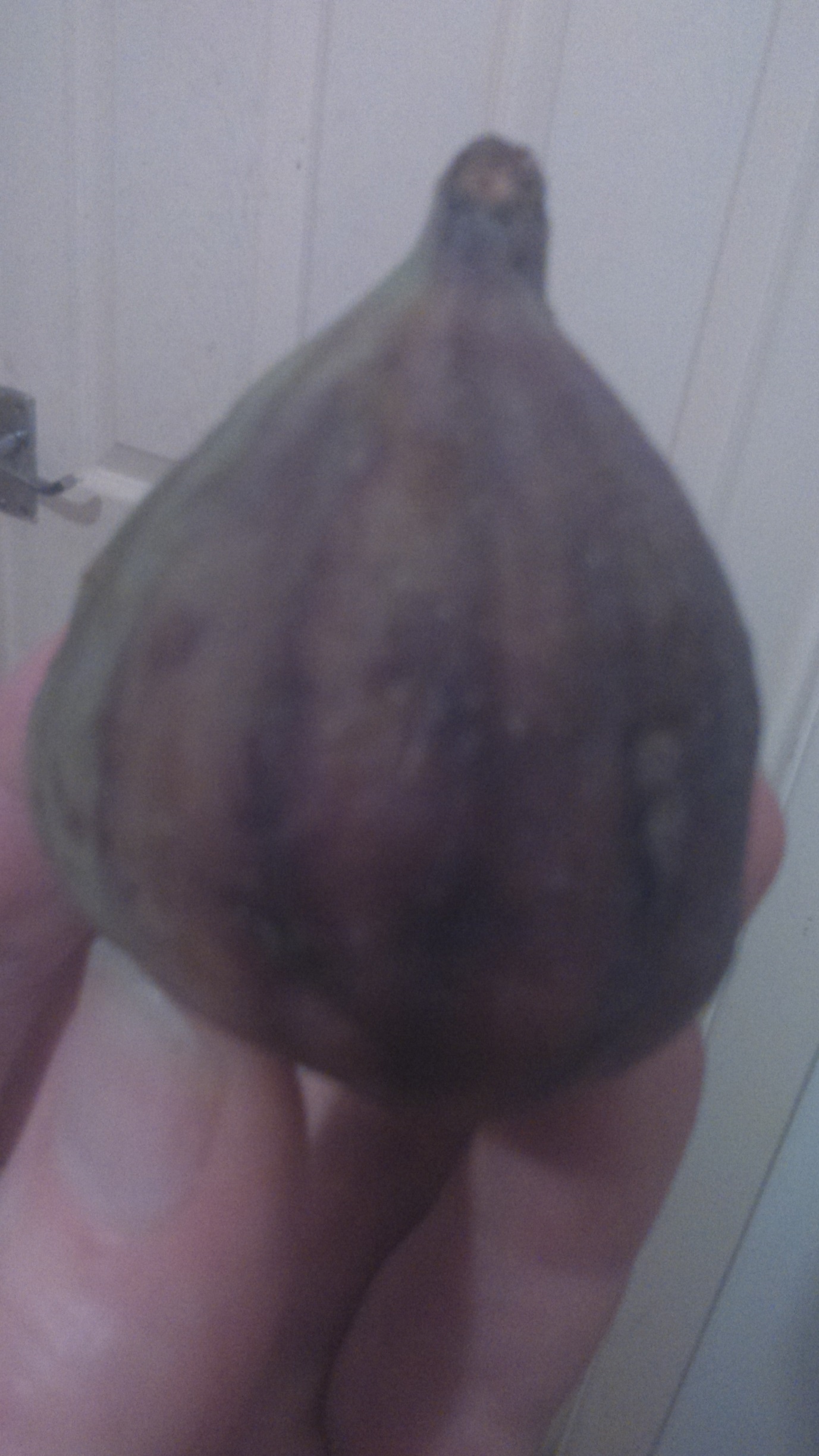 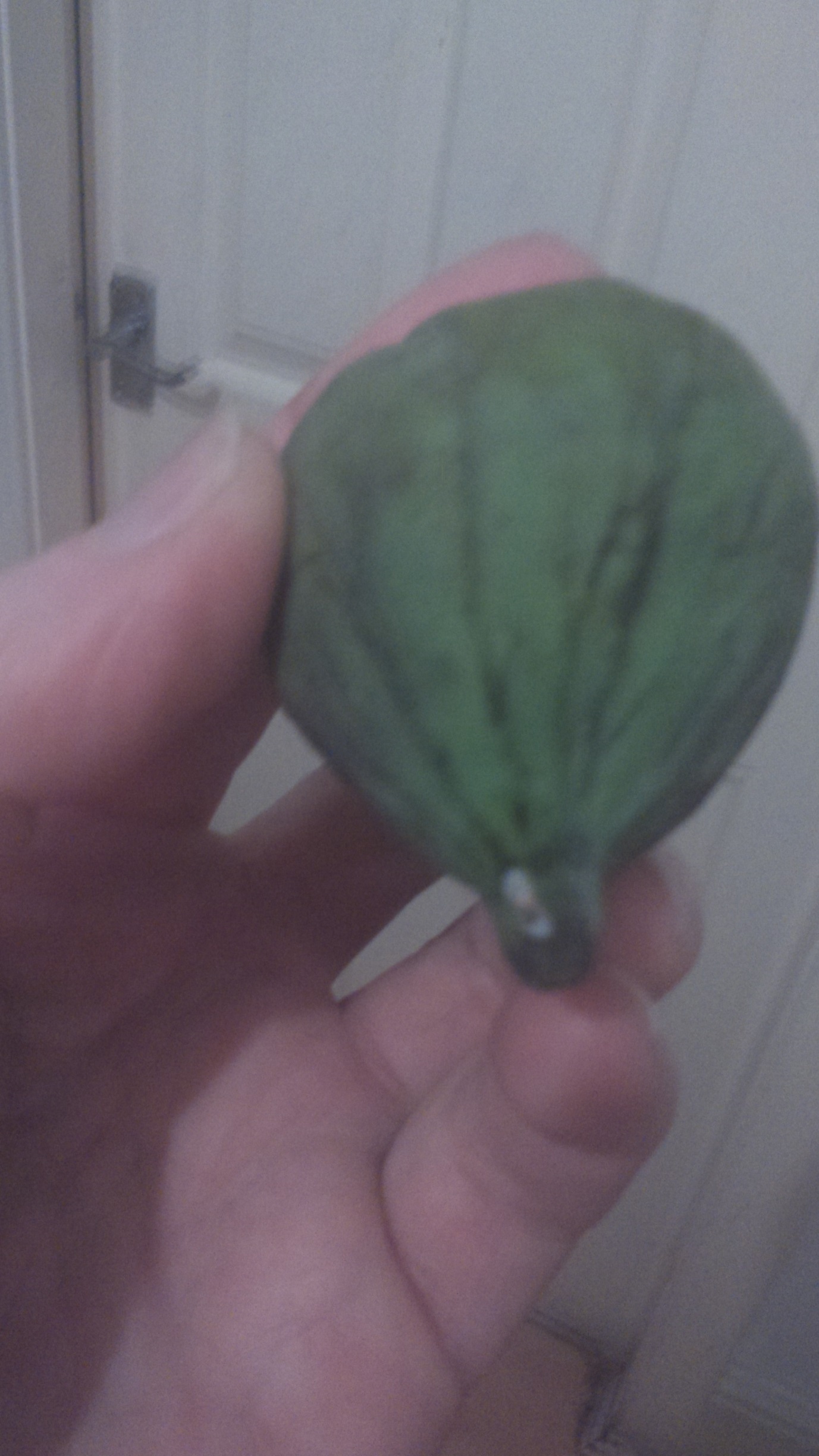 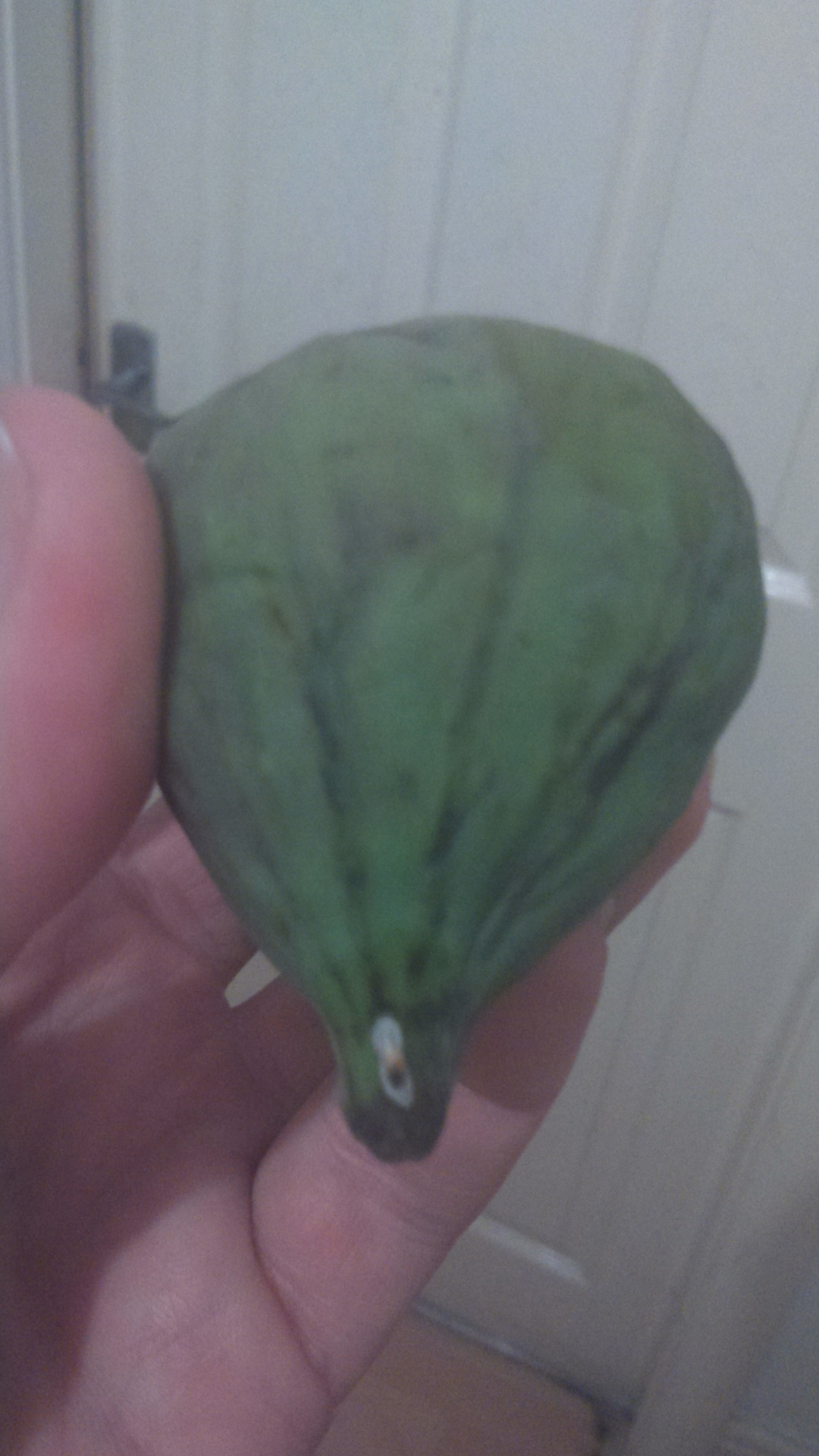 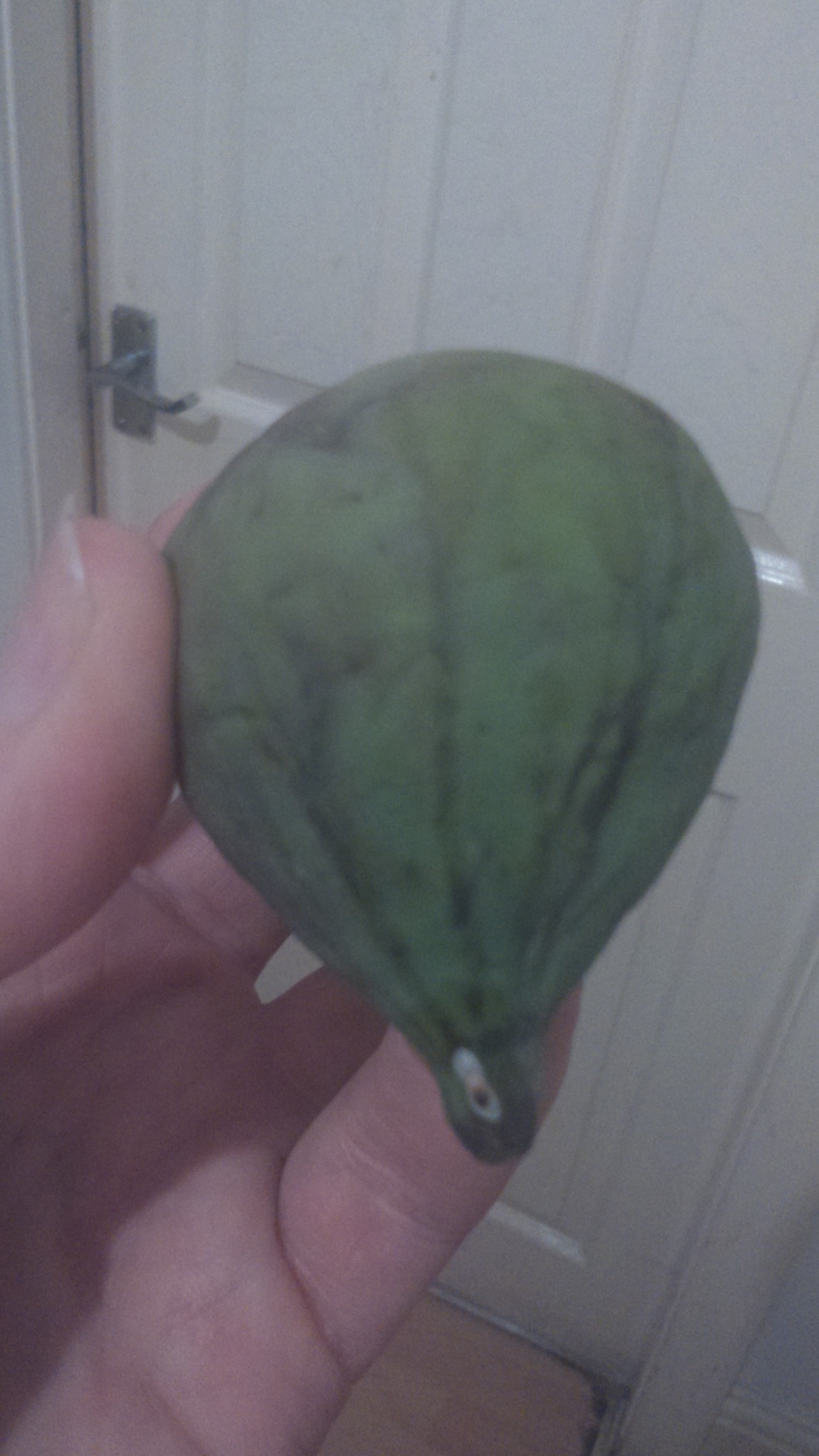 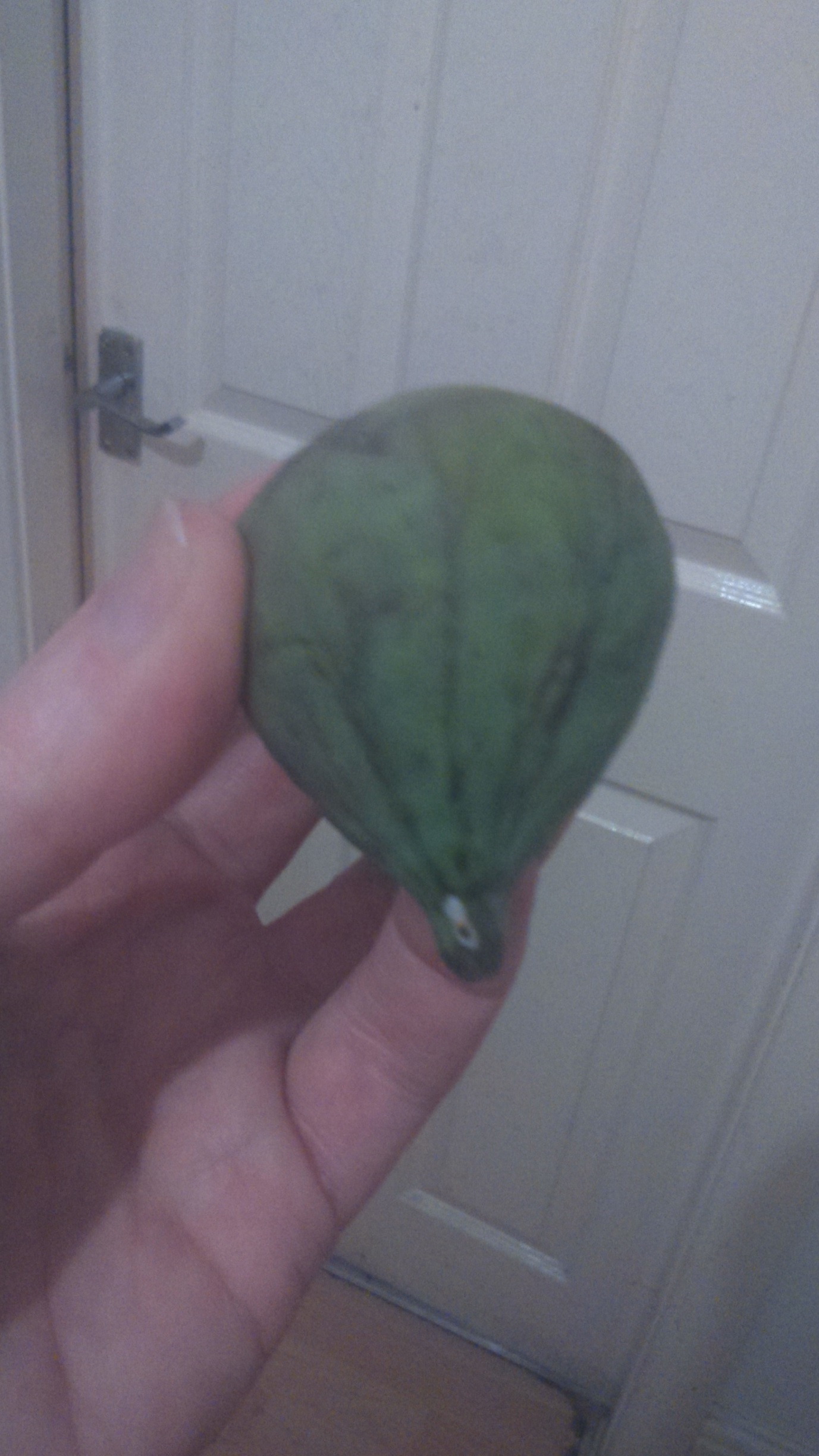 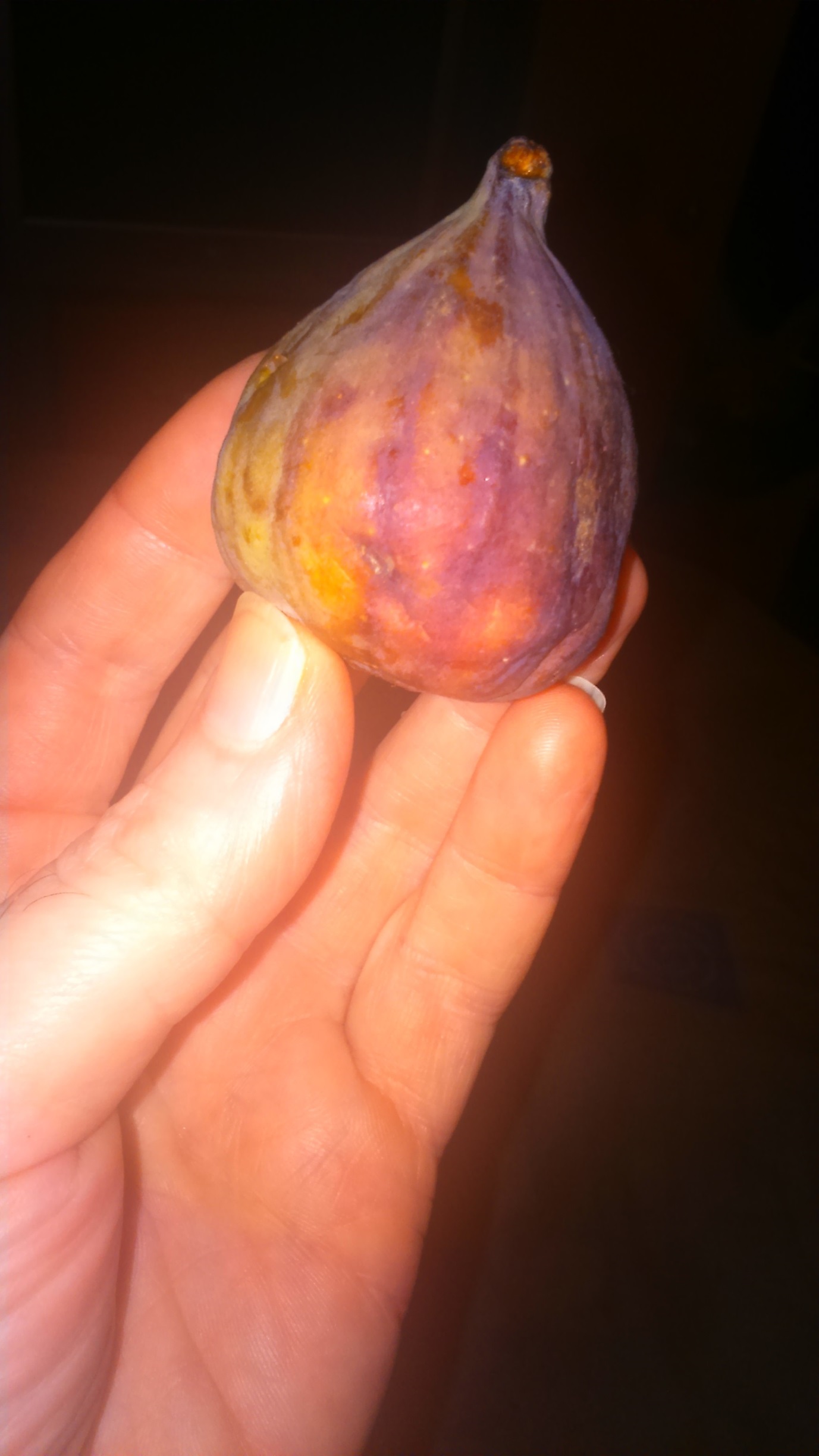 